KẾ HOẠCHTổ chức Đại hội (Hội nghị) (đại biểu) công đoàn .....................................lần I - nhiệm kỳ 2023 – 2028Căn cứ vào Điều 8 của Điều lệ Công đoàn Việt Nam khóa XII;Căn cứ khoản 6 Hướng dẫn 03/HD-TLĐ ngày 20/02/2020 của Tổng Liên đoàn Lao động Việt Nam về việc hướng dẫn thi hành điều lệ Công đoàn Việt Nam;Căn cứ Kế hoạch số 44/KH-LĐLĐ ngày 31 tháng 5 năm 2022 về Tổ chức đại hội công đoàn cơ sở tiến tới Đại hội Công đoàn thành phố Thủ Đức lần thứ I, nhiệm kỳ 2023 - 2028;Căn cứ Hướng dẫn số 18/HD-LĐLĐ ngày 20 tháng 9 năm 2022 về hướng dẫn công tác nhân sự Đại hội Công doàn cơ sở thuộc hệ thống Công đoàn thành phố Thủ Đức, nhiệm kỳ 2023 – 2028;Được sự thống nhất của ................(chi bộ, chi ủy, Ban giám hiệu, ...........), Ban chấp hành Công đoàn ........................ xây dựng kế hoạch tổ chức Đại hội ..........(Đại biểu) ... Công đoàn ...................... lần thứ I, nhiệm kỳ 2023 - 2028 như sau:I. MỤC ĐÍCH YÊU CẦU:1. Đại hội công đoàn là đợt sinh hoạt chính trị sâu rộng, dân chủ, là ngày hội của cán bộ, đoàn viên công đoàn và của tổ chức công đoàn, theo phương châm: “Đổi mới - Dân chủ - Đoàn kết - Phát triển”.2. Đại hội công đoàn có nhiệm vụ tổng kết, đánh giá việc thực hiện nghị quyết đại hội công đoàn nhiệm kỳ qua, xây dựng phương hướng hoạt động của nhiệm kỳ mới tiến tới Đại hội Công đoàn Thành phố Hồ Chí Minh lần thứ XII nhiệm kỳ 2023 - 2028, Chương trình hành động của Thành uỷ về thực hiện Nghị quyết số 02-NQ/TW ngày 12 tháng 6 năm 2021 của Bộ Chính trị, Thông tri số 09 -TTr/TU ngày 15  tháng 6 năm 2022 của Ban Thường vụ thành ủy Thủ Đức về lãnh đạo đại hội công đoàn cơ sở, tiến tới Đại hội lần thứ I Công đoàn thành phố Thủ Đức nhiệm kỳ 2023 - 2028. 3. Kiểm điểm vai trò lãnh đạo của tập thể Ban Chấp hành công đoàn nhiệm kỳ qua và bầu Ban Chấp hành công đoàn nhiệm ký mới những cán bộ phải đảm bảo tiêu chuẩn, điều kiện, thực sự tiêu biểu về trí tuệ, phẩm chất, năng lực, uy tín đáp ứng yêu cầu lãnh đạo phong trào, hoạt động công đoàn trong tình hình mới, thực hiện thắng lợi nghị quyết đại hội đề ra. 4. Đại hội công đoàn phải tiếp tục đổi mới nội dung, hình thức theo hướng thiết thực, hiệu quả, coi trọng chất lượng, tiết kiệm về thời gian, kinh phí, phù hợp với cơ quan, đơn vị, doanh nghiệp và diễn biến dịch Covid-19, đồng thời đảm bảo đúng tiến độ.II. NỘI DUNG THỰC HIỆN: 1. Nội dung thực hiện:- Thảo luận, thông qua báo cáo tổng kết công đoàn nhiệm kỳ qua; quyết định chỉ tiêu, phương hướng, nhiệm vụ và các giải pháp nhiệm kỳ mới phù hợp với ý chí, nguyện vọng của đoàn viên, người lao động. - Tham gia ý kiến vào dự thảo văn kiện đại hội công đoàn Thành phố Hồ Chí Minh, thành phố Thủ Đức.- Tham gia ý kiến sửa đổi, bổ sung Điều lệ Công đoàn Việt Nam.- Bầu Ban Chấp hành công đoàn nhiệm kỳ mới; bầu đại biểu đi dự đại hội công đoàn thành phố Thủ Đức (nếu có). - Tổng hợp kiến nghị của đoàn viên, người lao động về những vấn đề liên quan đến quyền và lợi ích hợp pháp, chính đáng của đoàn viên, người lao động và hoạt động công đoàn.2. Thời gian, địa điểm và thành phần tham dự:- Thời gian: lúc   … giờ … phút, ngày  tháng  năm 2023 (thứ ….);- Địa điểm: tại ……………………..- Thành phần tham dự:+ Liên đoàn Lao động thành phố Thủ Đức và thành viên Tổ công tác theo Kế hoạch số 44/KH-LĐLĐ thành phố Thủ Đức về tổ chức Đại hội công đoàn các cấp nhiệm kỳ 2023 - 2028+ Cấp ủy Chi bộ .......(nếu có)+  Ban Chấp hành công đoàn ...................... đương nhiệm+ Đại biểu bầu từ công đoàn cơ sở thành viên, công đoàn bộ phận hoặc tổ công đoàn .... (nếu có)+ Đại biểu chỉ định+ Khách mời:+ Đảng ủy Phường/Chi bộ/Ban giám hiệu ……;+ Ban giám đốc Công ty.........................- Số lượng: nêu số lượng...... (Thông báo đại biểu đính kèm).3. Trang phục:- Áo nhận diện Công đoàn Việt Nam, quần xậm màu.4. Nội dung trang trí Đại hội: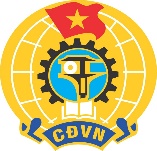 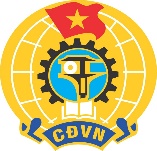 III. TỔ CHỨC THỰC HIỆN:1. Phân công nhiệm vụ, tổ chức thực hiện:1.1. Tiểu ban nội dung: (Chủ tịch và PCT thực hiện (Để tên cụ thể))- Chủ trì xây dựng dự thảo báo cáo kết quả hoạt động công đoàn nhiệm kỳ qua; phương hướng nhiệm vụ nhiệm kỳ 2023 – 2028; báo cáo kiểm điểm Ban chấp hành. (báo cáo số liệu minh họa cho báo cáo). - Chuẩn bị các văn bản về quy chế đại hội; chương trình đại hội; chương trình điều hành của ban tổ chức và đoàn chủ tịch đại hội; các bài phát biểu khai mạc, bế mạc và dự thảo Nghị quyết đại hội.- Nghiên cứu, đề xuất về số lượng, thành phần đại biểu khách mời; phát hành văn bản triệu tập đại biểu chính thức, giấy mời đại biểu tham dự đại hội.- Tập hợp, in ấn, chuẩn bị các loại tài liệu phát hành tại đại hội.- Chuẩn bị các tài liệu phục vụ bầu cử tại đại hội và hội nghị ban chấp hành. Báo cáo phong trào thi đua hoặc báo cáo công tác phối hợp trong các hoạt động của công đoàn tại đơn vị (nếu có). Chú ý: Các CĐCS phải thống nhất các biểu mẫu theo hướng dẫn của Công đoàn cơ sở. 1.2. Tiểu ban tổ chức: (CT và các đồng chí UV.BCH)- Chủ trì xây dựng đề án nhân sự Ban chấp hành;- Chủ trì xây dựng phương án trình Ban chấp hành về cơ cấu, số lượng, thành phần đại biểu dự đại hội công đoàn; số liệu và cơ cấu đại biểu phân bổ cho từng CĐCS; danh sách khen thưởng cá nhân và tập thể trong hoạt động công đoàn nhiệm kỳ qua (nếu có).- Tiếp nhận hồ sơ của các CĐCS về kết quả giới thiệu nhân sự Ban chấp hành CĐCS Công ty nhiệm kỳ 2023 – 2028, kết quả bầu cử Đại biểu dự Đại hội Đại biểu ...........(toàn thể) ..............CĐCS ....................; nghiên cứu, dự thảo báo cáo thẩm tra tư cách đại biểu dự Đại hội Đại biểu......(toàn thể) CĐCS ........1.3. Tiểu ban tuyên truyền: (PCT và BCH hoặc Đoàn viên công đoàn)Chủ trì chuẩn bị địa điểm, cơ sở vật chất (trang trí hội trường, bàn ghế, âm thanh, ánh sáng, thùng phiếu, phương tiện phục vụ kiểm phiếu, in ấn tài liệu, các bảng tên chuẩn bị cho Đại hội (Đoàn chủ tịch, thư ký, đại biểu khách mời, thẻ đeo đại hội, thẻ đeo đại biểu khách mời). Chương trình văn nghệ phục vụ.Chuẩn bị slide hình minh họa báo cáo nhiệm kỳ; các chỉ tiêu của Đại hội; hình ảnh triễn lãm hoạt động của CĐCS và của đơn vị. Hình ảnh và lý lịch trích ngang BCH ứng cử nhiệm kỳ mới, hình ảnh, danh sách lý lịch trích ngang của Đoàn đại biểu tham dự Đại hội Công đoàn thành phố Thủ Đức; các thành viên trong Ban tổ chức điều hành đại hội (Chủ tịch, Thư ký, ban kiểm tra tư cách đại biểu, Ban kiểm phiếu....)Tổ chức các hoạt động thi đua chào mừng Đại hội các cấp và Đại hội CĐCS tại đơn vị.........1.4. Tiểu ban Tài chính: (CT và kế toán, Thủ quỹ)Chủ trì lên kinh phí tổ chức đại hội, liên hệ tổ chức, khánh tiết .ăn uống, . hội trường âm thanh, thiết bị, hoa, quà tặng BCH thôi nhận nhiệm vụ, văn nghệ, khen thưởng nhiệm kỳ (nếu có), khen thưởng hoạt động chào mừng đại hội (nếu có); thiết kế, đặt may đồng phục, quà tặng khách mời;..) đáp ứng yêu cầu phục vụ quá trình diễn ra Đại hội ................. công đoàn cơ sở ...................2. Tiến độ thực hiện:- Ngày   tháng   năm 2022: Thông qua Kế hoạch tổ chức Đại hội.- Ngày   tháng   năm 2022: Thông qua nhân sự BCH Công đoan.- Ngày   tháng   năm 2022: Thông qua Văn kiện Đại hội.- Ngày   tháng   năm 2022: Tiến hành Đại hộiTrên đây là kế hoạch tổ chức Đại hội (Hội nghị) công đoàn ............................. nhiệm kỳ 2023 - 2028, đề nghị Ban chấp hành, các tiểu ban Đại hội/Hội nghị triển khai và tổ chức thực hiện. Trong quá trình thực hiện, nếu có vướng mắc đề nghị báo về Ban Chấp hành để phối hợp thực hiện.LIÊN ĐOÀN LAO ĐỘNG THÀNH PHỐ THỦ ĐỨCCÔNG ĐOÀN .................................Số: ……/KH-CĐCSCỘNG HOÀ XÃ HỘI CHỦ NGHĨA VIỆT NAMĐộc lập - Tự do - Hạnh phúc……, Thủ Đức, ngày … tháng …. năm 2022Nơi nhận:-  LĐLĐ TP. Thủ Đức (báo cáo);- BCH-CĐCS (thực hiện);- Các tiểu ban Đại hội (thực hiện);- BCH-CĐCS (thực hiện);- Lưu VP.TM. BAN CHẤP HÀNHCHỦ TỊCH